Donations to WesleyFor weekly envelopes contact Heather Swain, hmswainma@aol.com. For bank standing orders contact Tina Gowers, TinaGowers@sky.com. Thank you so much for all you are able to give., Leigh-on-Sea, , 
Website: www.wesleymethodist.org.ukFacebook: 
Twitter: @leighwesleyMMinister:  Pastor Stephen Mayo 01702 483827 Lettings Coordinator: AlanSeverne, lettings@wesleymethodist.org.uk 01702711851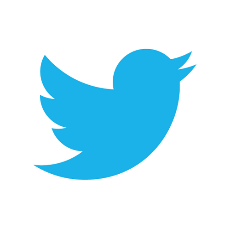 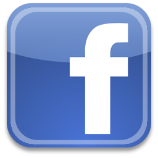 Notices: Trudi Pipe at notices@wesleymethodist.org.uk                            , Leigh-on-Sea, 
Minister: Pastor Stephen MayoNotices for the week 13th January 2019We extend a very warm welcome to all who are worshipping with us today. Coffee and tea are served in the concourse after Sunday morning services – please do stay if you can.Please use this notice sheet as a reminder as you pray for the life and work of this church.A prayer before we worship:
God, my creator and my unseen Guide,
you have led me to this holy place.
Let a spark of its beauty and your love
settle in my heart and live with me when I leave.Circuit NewPreviously, the Circuit Meeting agreed to sell the former Manse at  as part of its strategy to progress ministry and mission, which supports the Circuit Vision.  I am delighted to confirm that we exchanged and completed on the sale on the 17th January. Further details will be provided at the next Circuit Meeting in March and then shared more widely. his site is, therefore, no longer Methodist property. The future relationship with our new neighbours will be business as usual for Wesley, as with any of our other neighbours, and is via the Church Council – Ian Lowe  - Circuit StewardInclusive ChurchInclusive Church is an educational charity, and a network of churches who believe in church which does not discriminate, on any level, on grounds of economic power, gender, mental health, physical ability, race or sexuality; a church which welcomes and serves all people in the name of Jesus Christ; is scriptually faithful; which seeks to proclaim the Gospel afresh for each generation and which, in the power of the Holy Spirit, allows all people to grasp how wide and long and high and deep is the love of Jesus Christ.  Following Church Council approval in September, an application was made to register Wesley as an .  I am pleased to inform you that after a meeting of  's Trustees, Wesley is now registered as an . This demonstrates our willingness to be seen as 'inclusive' and open to all.   As we explore what it means to be 'inclusive' and look at our church life from this standpoint, I would encourage you to please let one of the leadership team know if you have any suggestions on how we can adjust any area of church life to make it more inclusive - whether practical or theological! This is an exciting opportunity for us all and I hope we grasp it with both hands. - Anna WratislawSouthend Food BankThe past few months have been very busy for the foodbank, and they are currently trying to deal with a very heavy influx of generous donations. However, there are some items they are short of: tinned carrots, rice (especially 500g and 1kg bags), breakfast cereal, coffee and tinned fish and tinned meat meals. Thank you for your continued support.HARP and Night ShelterThank you for your donations to HARP and the Night Shelter. Please see below a quick update on most needed items, based on recent observations, as the needs of each organisation vary slightly:HARP - Does need pillows/sleeping bagsCollared cotton shirts are sometimes used by HARP if a client needs to go for an interviewThe Night Shelter - Hats, socks and gloves are extremely welcome in cold weatherNew underwear is always readily takenThey do NOT need pillows/sleeping bags at the night shelterCollared cotton shirts are less needed for clients when they are at the night shelter, however a donation of new white tshirts were recently available and these were very gratefully received, so items like this are of particular help.Thank you for your continued support.Liaison Person NeededDo you have 1/2 an hour to spare each week and use a laptop/PC and phone? If so please consider acting as a liaison person between the minister and organist/readers/overheads personnel. You could volunteer for just a year (the job is not for life or just for Christmas!). Any help would be very gratefully received. Please see Isobel Wratislaw if you feel able to help.' Sun 13th January9am 11am Sacrament of the Lord’s SupperMorning ServicePreacher: Rev Brian GamesonHymns STF 32, 322, 810 Psalm 46, 404, 66, 51Flowers given by Annette Jarvis in loving memory of herSister Vera and brother in law BobMon 14th  January10am10.30am8pmCoffee MorningWesley Art GroupWesley Theatre GroupTues 15th  January10am2pmCoffee MorningAge ConcernWed 16th January10am10amCoffee MorningParent and ToddlerThurs 17th January 10amCoffee MorningFri 18th January10am2pmCoffee MorningTable Tennis 60 plusSat 19th January 10am11.30amCoffee MorningTime for PrayerSun 20th January11amMorning ServicePreacher: Rev Clifford Newman